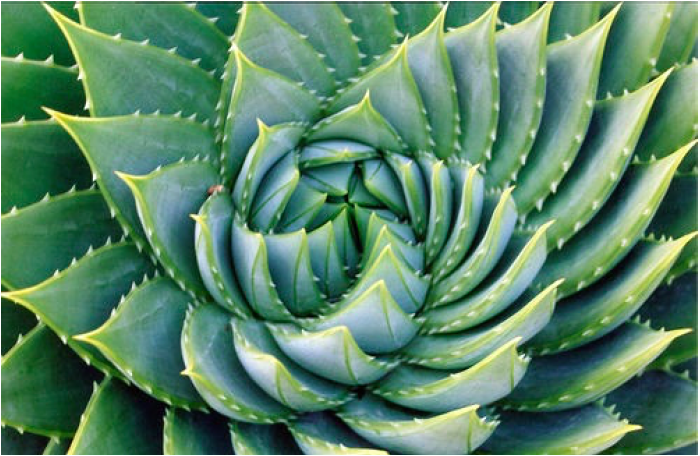 Maths. Summer Bridging Work.REQUIRED:Problems section…OPTIONALResearch:Listen to this “In Our Time” podcast by Melvin Bragg. (These are an excellent resource for extra research). Make notes and attach them to the bridging work. http://www.bbc.co.uk/programmes/p00545hk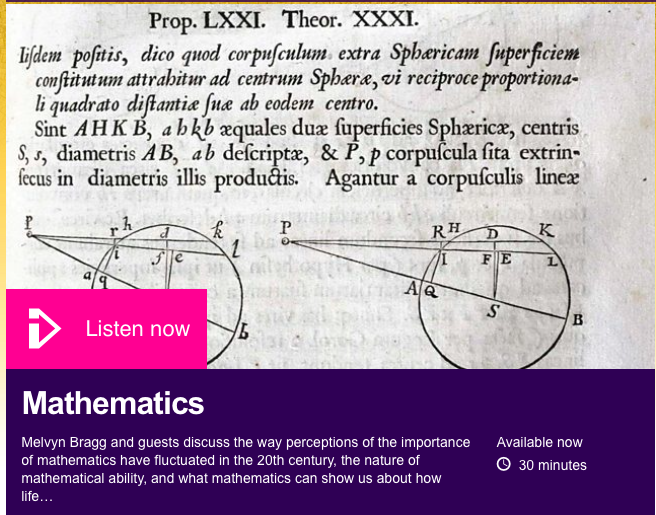 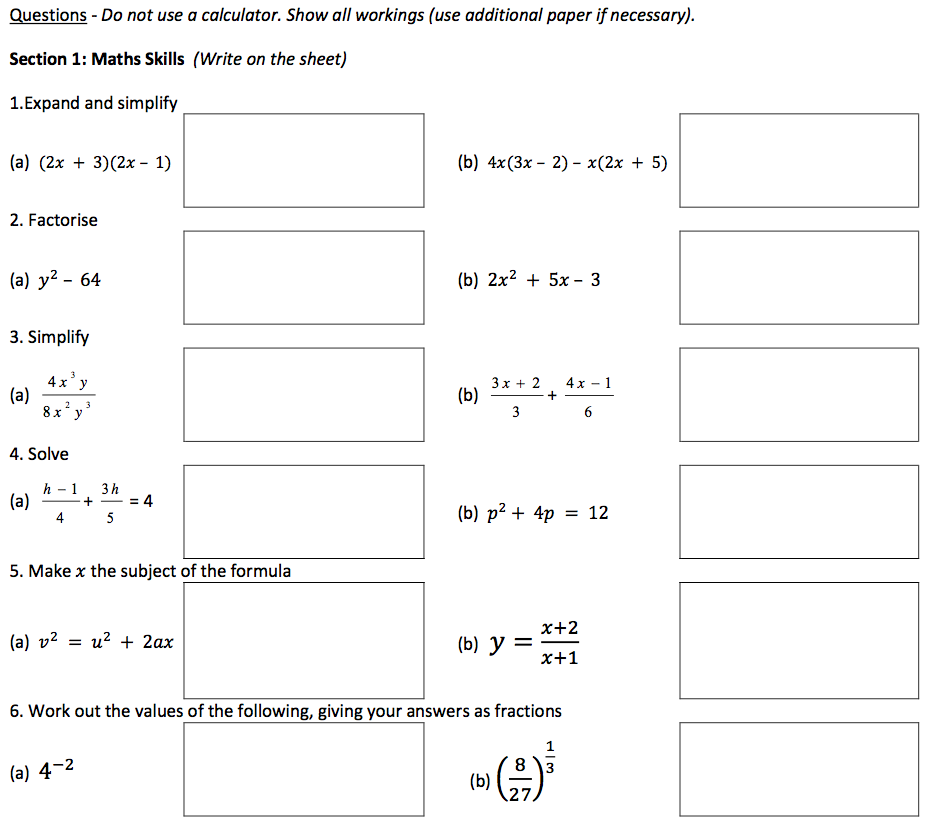 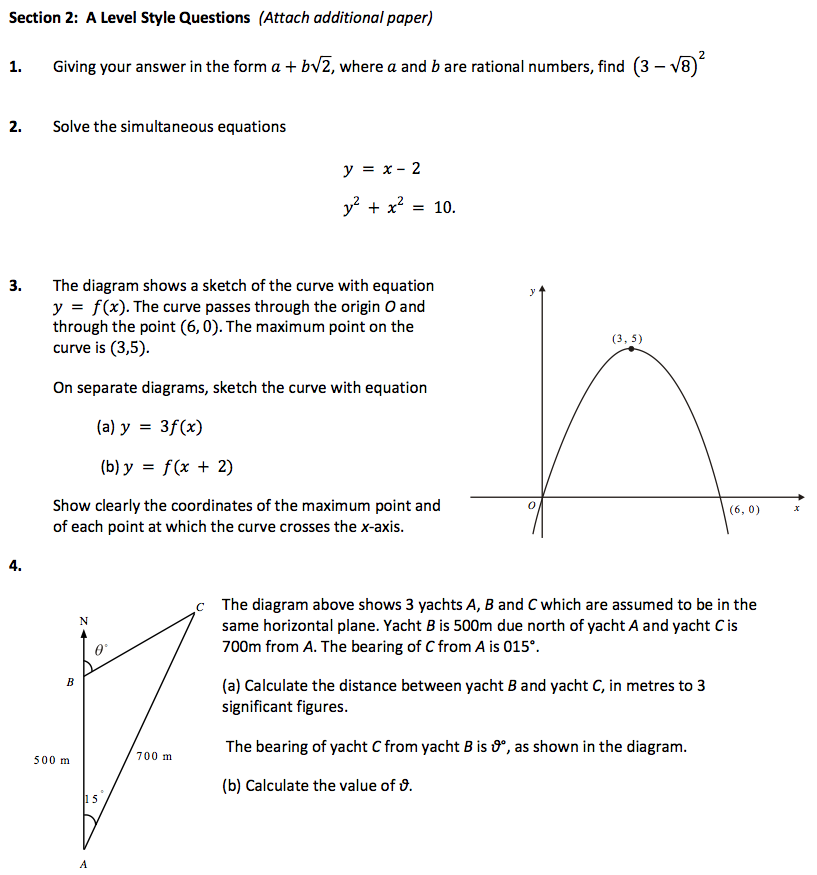 *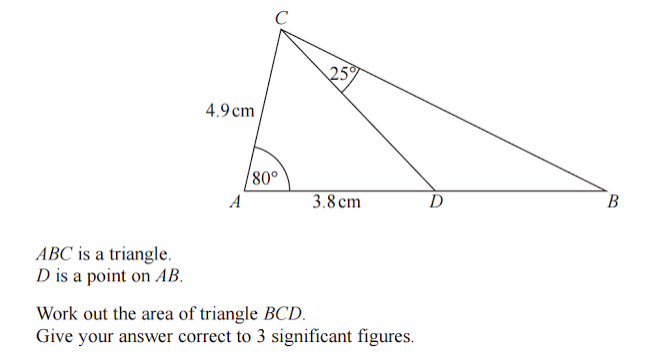 **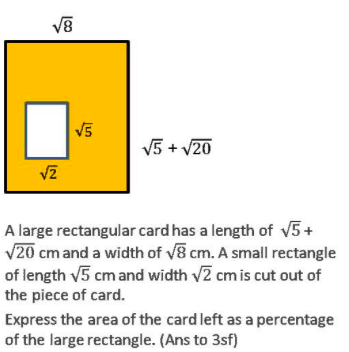 ***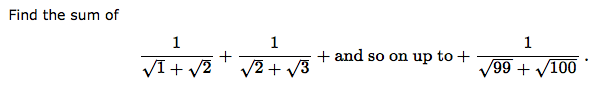 